Publicado en  el 15/05/2014 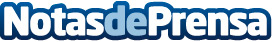 Abengoa anuncia los resultados del primer trimestre de 2014 (14 de mayo de 2014)El Beneficio Neto Proforma crece un 94 % respecto a 2013 alcanzando los 42 M€.Datos de contacto:AbengoaNota de prensa publicada en: https://www.notasdeprensa.es/abengoa-anuncia-los-resultados-del-primer_1 Categorias: Otras Industrias http://www.notasdeprensa.es